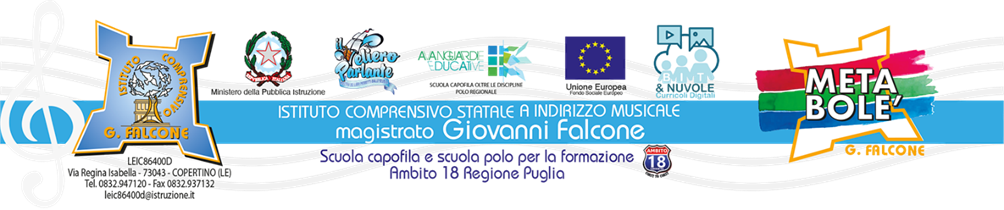 Alla c.a. del FornitoreOggetto: informativa per i Fornitori ex art. 13 e 14 del Regolamento Europeo 2016/679 per il trattamento dei dati personali.Gentile Sig./Sig.ra, il REGOLAMENTO EUROPEO 2016/679 impone l’osservanza di severe regole a protezione di tutti i dati personali, sia nella fase del loro trattamento, che della loro diffusione durante l’attività amministrativa e istituzionale. In ottemperanza a tale normativa Vi informiamo che il trattamento di tutti i dati sarà improntato ai principi di correttezza, liceità, trasparenza e tutela della riservatezza dei suoi diritti. Pertanto, nella sua qualità di “interessato/a” da intendersi quale “persona fisica, persona giuridica, ente o associazione cui si riferiscono i dati personali”, la informo di quanto segue: FINALITÀ.I dati personali da Voi forniti saranno trattati unicamente per le finalità istituzionali della scuola, che sono quelle relative all'istruzione ed alla formazione degli alunni e quelle amministrative ad esse strumentali, così come sono definite dalle normativa statale e regionale vigente( R.D. n.653/1925, D.Lgs. n.297/1994, D.P.R. n.275/1999, L. 104/1992, L. n.53/2003 e normativa collegata). Il conferimento dei dati richiesti è obbligatorio in quanto necessario alla realizzazione delle finalità istituzionali. L'eventuale diniego al trattamento di tali dati potrebbe determinare il mancato perfezionamento delle pratiche amministrativo-contabili. I dati personali saranno trattati esclusivamente per le finalità istituzionali della scuola, anche se raccolti non presso l'Istituzione scolastica, ma presso il MIUR e le sue articolazioni periferiche, presso altre Amministrazioni dello Stato, presso Regioni e enti locali, presso Enti con cui la scuola coopera in attività e progetti previsti dal Piano Triennale dell'Offerta Formativa EX DATI SENSIBILI E GIUDIZIARII dati personali qualificati dal Regolamento UE 2016/679 ex art. 9 e 10 come sensibili e giudiziari verranno trattati nel rispetto del principio di indispensabilità del trattamento. Di norma non saranno soggetti a diffusione, salvo la necessità di comunicare gli stessi ad altri Enti Pubblici nell’esecuzione di attività istituzionali previste da norme di legge in ambito sanitario, previdenziale, tributario, infortunistico, giudiziario, collocamento lavorativo, nel limiti previsti dal D.M. 305/2006. L’acquisizione ed il trattamento di questa duplice tipologia di dati avverrà secondo quanto previsto da disposizioni di legge ed in considerazione delle finalità di rilevante interesse pubblico che la scuola persegue o se indicati nelle Autorizzazioni Generali del Garante per la protezione dei dati. TRATTAMENTO DEI DATII suoi dati personali verranno trattati secondo le modalità e le cautele previste dalla normativa vigente, rispettando i presupposti di legittimità di ciascuna richiesta di dati, seguendo principi di correttezza, di trasparenza, di tutela della sua dignità e della sua riservatezza. Il trattamento può essere svolto in forma cartacea, o attraverso strumenti informatici e telematici, ed i relativi dati saranno conservati, oltre che negli archivi presenti presso la presente istituzione scolastica, anche presso gli archivi del MIUR e suoi organi periferici ( Ufficio Scolastico Regionale, Ambito Territoriale Provinciale, ed altri ). In tal caso i dati verranno trattati e conservati secondo le regole tecniche di conservazione digitale indicate dall’AGID. I dati cartacei, invece, secondo quanto previsto dai piani di conservazione e scarto indicati dalla direzione generale degli archivi presso il Ministero dei beni culturali. Il trattamento prevede come fasi principali: raccolta, registrazione, organizzazione, conservazione, elaborazione, comunicazione, diffusione e cancellazione dei dati quando questi cessino di essere necessari. COMUNICAZIONE E DIFFUSIONE DATI I soggetti a cui i dati personali potranno essere comunicati nell’ambito della scuola sono: il Dirigente Scolastico, i Responsabili del trattamento (D.S.G.A. e Collaboratore Vicario), gli Incaricati del trattamento amministrativo (che di fatto corrispondono alla segreteria amministrativa). I dati personali, diversi da quelli sensibili e giudiziari, potranno essere comunicati ad altri enti pubblici o privati esclusivamente nei casi previsti da leggi e regolamenti (per esempio: altre strutture del sistema della Pubblica Istruzione, altre strutture pubbliche, INAIL, ASL competente, Softwarehouse, Comune, Provincia, USR, ATP, Guardia di finanza, ed altri ). Potranno essere diffusi esclusivamente i dati previsti dalla normativa e rigorosamente nei casi ivi indicati. In stretta relazione alle finalità sopra indicate, i suoi dati personali potranno venire a conoscenza di responsabili e/o incaricati del trattamento così come designati dal Titolare a mezzo provvedimenti regolarmente protocollati e archiviati. Gli stessi potranno essere diffusi in forma anonima e, comunque, tale da non consentire l’individuazione dell’interessato; MODALITÀ DI ACQUISIZIONE E DI TRATTAMENTO DEI DATI5a) il trattamento dei suoi dati personali sarà improntato ai principi di liceità, trasparenza e correttezza; 5b) i dati da Lei forniti saranno utilizzati esclusivamente per adempiere agli obblighi amministrativi, previdenziali, assicurativi e fiscali contemplati nel nostro ordinamento giuridico; 5c) i suoi dati sensibili (ovvero quei dati idonei a rilevare: l’origine razziale ed etnica; le convinzioni religiose, filosofiche o di altro genere; le opinioni politiche e l’eventuale adesione a partiti politici, sindacati, associazioni od organizzazioni a carattere religioso, filosofico, politico o sindacale; lo stato di salute) e giudiziari (ovvero quei dati personali idonei a rivelare procedimenti o provvedimenti di natura giudiziaria), saranno trattati secondo il principio della indispensabilità; 5d) il trattamento dei suoi dati sensibili e giudiziari avverrà nel rispetto delle prescrizioni del Regolamento Privacy di cui al decreto del Ministero della Pubblica Istruzione n. 305/2006; 5e) i dati saranno registrati e conservati presso gli archivi cartacei ed elettronici del datore di lavoro, in osservanza delle misure minime di sicurezza dettate dalla vigente normativa; 5f) il conferimento dei dati è indispensabile ai fini dell’instaurazione e prosecuzione del rapporto di lavoro; In qualità di interessato, potrà: a) ottenere la conferma dell’esistenza o meno dei suoi dati presso il Titolare; b) conoscerne il contenuto e l’origine; c) verificarne l’esattezza o chiederne l’integrazione o l’aggiornamento oppure la rettificazione; d) chiedere la cancellazione, la trasformazione in forma anonima o il blocco dei dati trattati in violazione di legge; e) opporsi, per motivi legittimi, al trattamento nonché, in generale, esercitare tutti i diritti riconosciuti dagli artt. 15-21 del GDPR; TITOLARE DEL TRATTAMENTO DEI DATI- Il titolare del trattamento dei dati è l’istituzione scolastica stessa, avente personalità giuridica autonoma e legalmente rappresentata dal Dirigente Scolastico pro tempore.  IL RESPONSABILE PER LA PROTEZIONE DEI DATI PERSONALI – RPD/DPOIl Responsabile per la Protezione dei Dati personali (RPD) previsto dall'art. 37 Reg. UE 2016/679), è l'AvvocatoRoberta Malena, reperibile alla mail infodpobo@gmail.com, designato dal Titolare del trattamento, per assolvere a funzioni di supporto e controllo, consultive, formative e informative, relativamente all'applicazione del Regolamento medesimo.*****Luogo e Data ______________ Il Titolare del trattamento _______________________ Per presa visione L’interessato _______________________ CONSENSO AL TRATTAMENTO DEI DATI PERSONALI REGOLAMENTO (UE) 2016/679
Il/La sottoscritto/a ................................................................................................. dichiara di avere ricevuto le informazioni di cui all’art. 13 del Regolamento UE 2016/679, in particolare riguardo ai diritti riconosciuti dal Regolamento UE 2016/679 e di acconsentire, ai sensi e per gli effetti dell’art. 7 e ss. del Regolamento, al trattamento dei dati personali, anche particolari, con le modalità̀ e per le finalità̀ indicate nella informativa stessa, comunque strettamente connesse e strumentali alla gestione delle finalità̀ di cui ai punti in premessa dell’informativa. Luogo, data _________________________________ Firma ________________________________ 